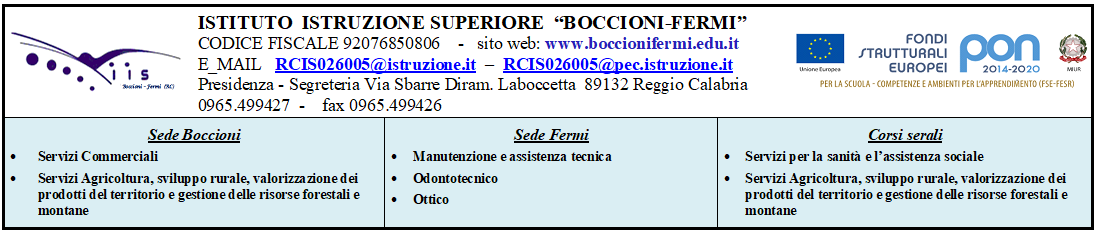                                                                                        AL DIRIGENTE SCOLASTICO I.I.S. “BOCCIONI-FERMI” REGGIO CALABRIAOGGETTO: DICHIARAZIONE PER “LA SETTIMANA DELLO STUDENTE”Il/La sottoscritto/a …………………………………………………………………………………….                                                  l'alunno/a	………………………… maggiorenne frequentante la classe ……  sezione……,□PARTECIPERA’                                □NON PARTECIPERA’ alle attività programmate nei giorni dal 26 Febbraio al 01 Marzo 2024.Dichiara di aver preso visione della Circolare avente per oggetto “La Settimana dello studente” e del Programma allegati .Si impegna a rispettare quanto previsto dal Regolamento d’Istituto.Reggio Cal…………………………..                            Firma________________________________